«Волшебный мир аквариума» Выполнение творческих  работ в технике «Пластилиновая живопись». https://www.youtube.com/watch?v=6QTdjgaxPjs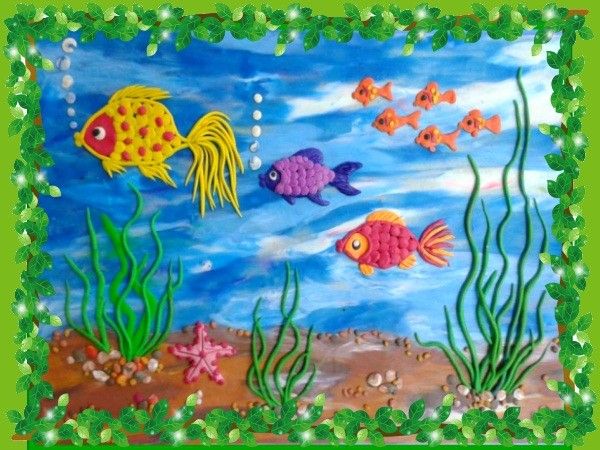 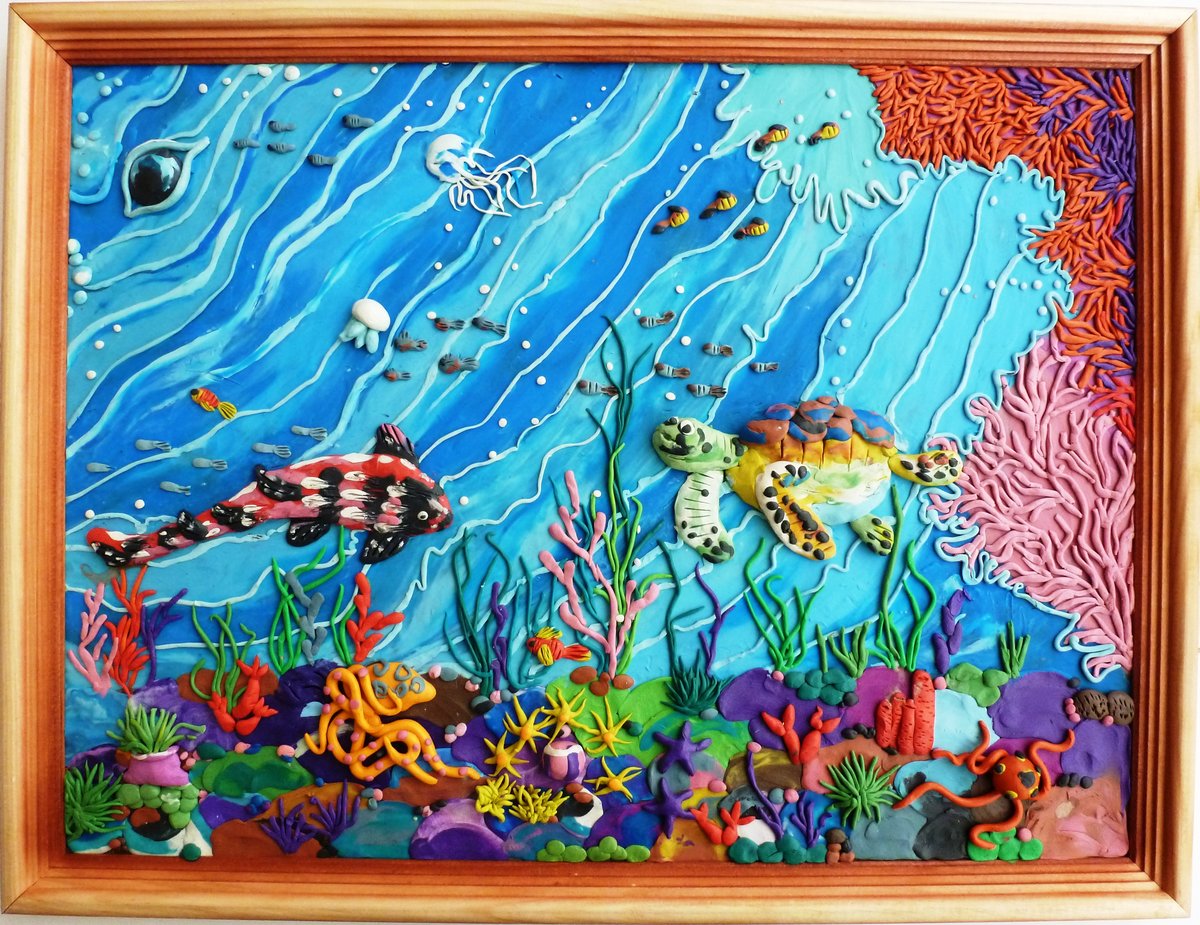 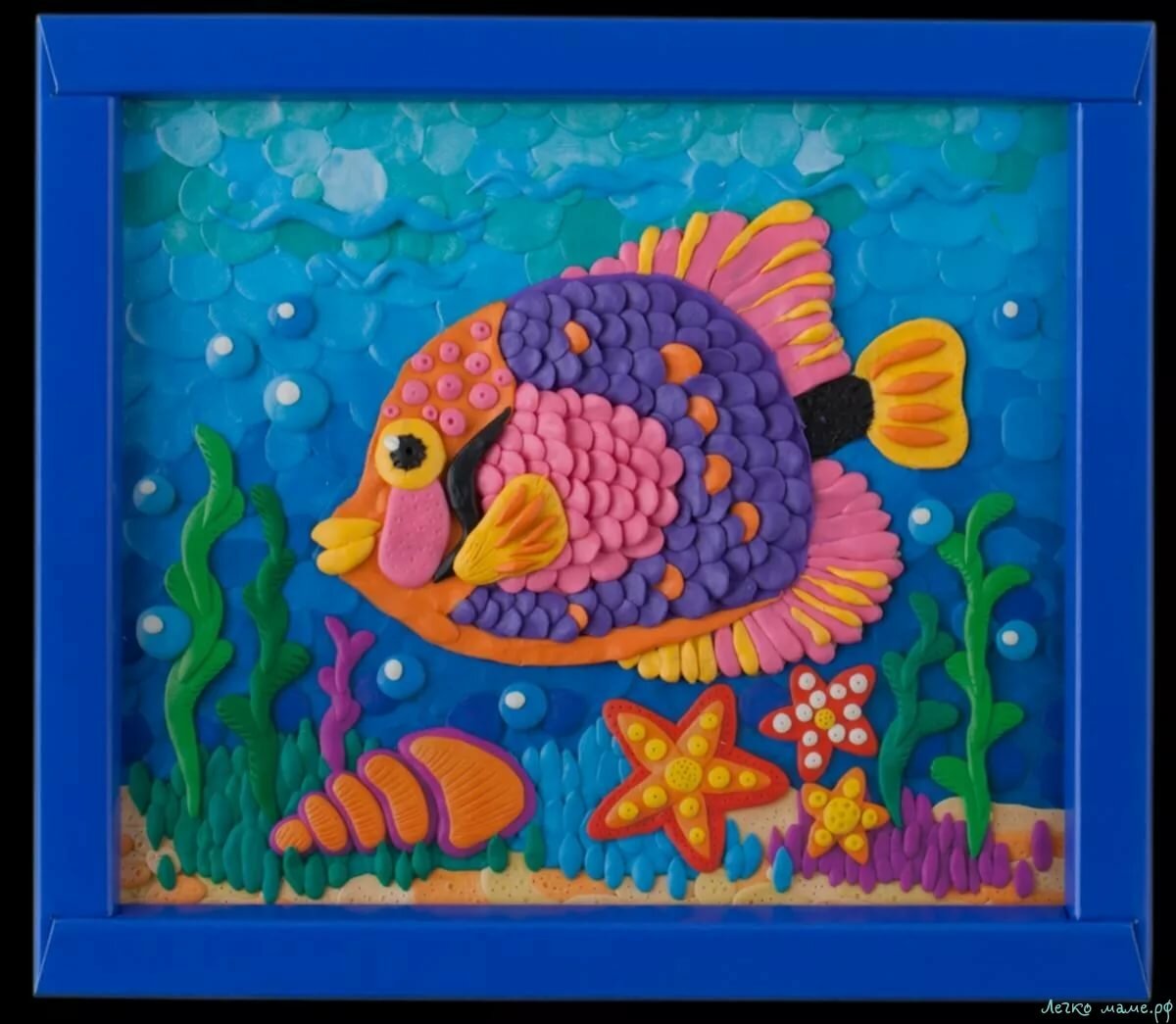 